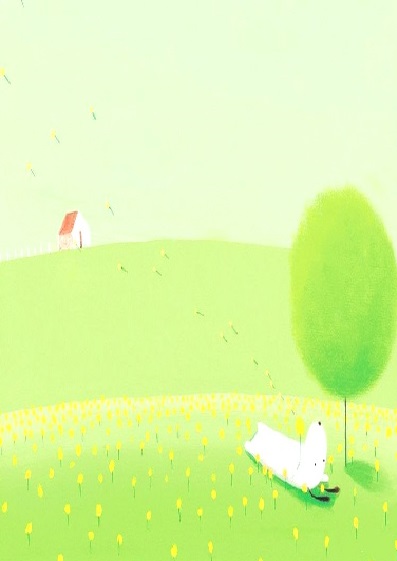 導師:  盧駿葳                系別班級:四技日語三甲得獎感言:    學生一年級下學期的時候我來到南臺應日系，並且擔任當時為一甲的班導，雖然曾經有帶班的經驗，但是心裡上面很忐忑不安。主要的原因是學生會互相比較，覺得我很煩、很愛管事情，然後提出許多希望我修正的要求。當然要求合理我會接受，但是若為學校規定，則會請學生要理解日文系的本身就是學習日本企業的相關精神，日本就是依照規定進行相關任務活動的守法習慣。總算在二上的時候慢慢得到大家的諒解與認同。    記得很深的事情是在品德教育的時候，請大家分組進行自己喜歡的題目報告。閱讀的重要性、交通安全等等，大家都很配合願意做PPT上台，當時的感覺真的很窩心。也因為自己沒有上一、二年級的課程，所以每次要約同學去看住宿、約每位同學meeting的時候，也有碰到學生反對，說我不了解一、二年級上課的辛苦的抱怨。開始的時候只能說強迫一定要約時間給我，漸漸到了二年級下學期的時候，似乎大家就習慣了，甚至有人主動說要預約meeting。我覺得是系上老師們在上課的時候，有跟同學們說我是新來的老師，請大家幫忙配合等等的關係。二年級下學期要選三年級上學期幹部的時候，班長就主動說她要擔任，當時我有點驚訝，班長這麼討厭的工作居然有人願意，當然心理上非常開心。而班長幹部們都配合得很好，班長也會叮嚀幹部協助相關班級事務，所以個人認為這次能得獎，是得到了系上老師們、班上的班長以及班級幹部的鼎力支持與協助才會有的成果。心中除了感謝，還是感謝萬分。以下的圖是班上分組進行品德教育報告的照片。請各位長官給予指導。謝謝。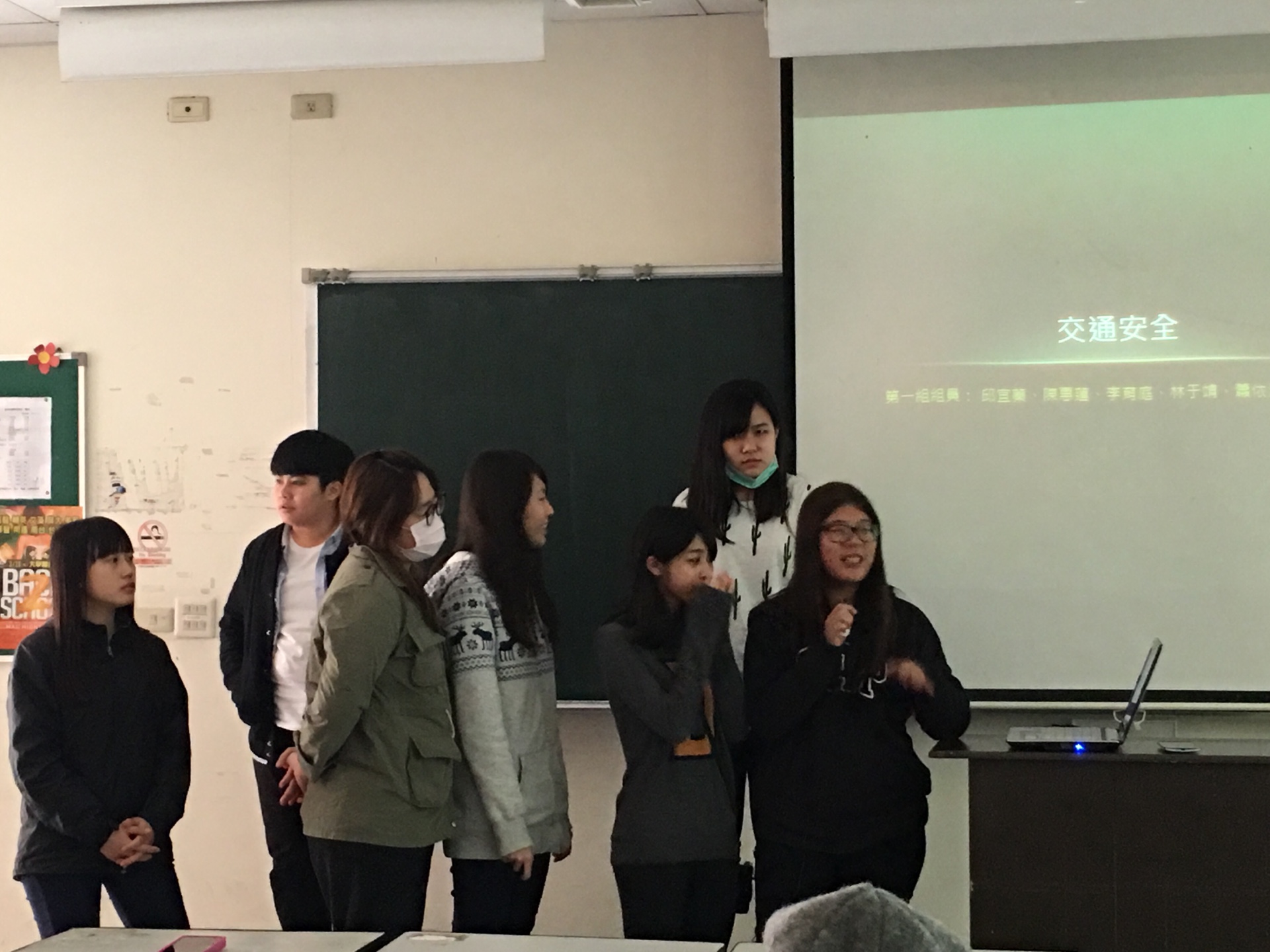 